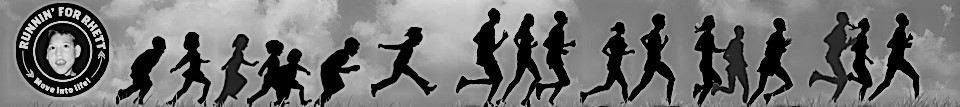 Runnin’ for Rhett – Spring 2018 Youth Fitness ProgramFAMILY AND FRIENDSThe kids are already registered for the Run Because You Can 5K, and they want you to join them on race day!Sunday, April 22, 2018Race Starts at 9:00 amSacramento City College – Hughes Stadium3835 Freeport Blvd, Sacramento, CA 95822Register at www.RunBecauseYouCan.orgOnline Registration Fee:March 16 – April 19 $35$10 off coupon code for online registration only: S18RBYCOnline registration closes at NOON on April 19Registration Fee at packet pick-up and race day: $40Shirts are guaranteed if registration is received by April 13, 2018.  For registrations received after April 13, shirts will be on a first come first served basis at packet pick-up (limited quantities). Tech shirts available for an additional $6.